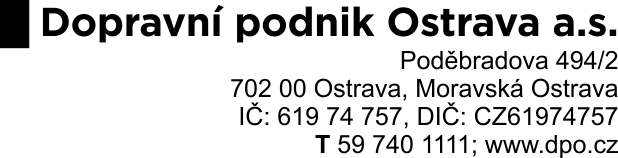 Seznam významných služebk veřejné zakázce s názvem„Modifikace 18 m autobusu pro potřeby marketingu“1.   Identifikace dodavatele:jméno / obchodní firma: 			[DOPLNÍ DODAVATEL]adresa sídla:				[DOPLNÍ DODAVATEL]IČO:					[DOPLNÍ DODAVATEL]2.   Seznam významných služeb realizovaných dodavatelem v posledních 5 letech: Dodavatel tímto prohlašuje, že za posledních 5 let před zahájením poptávkového řízení realizoval (dokončil) níže specifikované služby v rozsahu tam uvedeném:Reference na modifikaci vozidla v rozsahu: minimálně jedna (1) modifikace ve finančním objemu min. 750 000,- Kč bez DPH za každou referenční zakázku, jejichž předmětem (či součástí) byla modifikace vozidla.V [DOPLNÍ DODAVATEL] dne [DOPLNÍ DODAVATEL]………………………………………………….[DOPLNÍ DODAVATEL – identifikace dodavatele, vč. identifikace osoby zastupující dodavatele]Poř. čísloKontakt objednatele (firma či název, sídlo, IČO, tel., e-mail)Typ vozidlaSpecifikace poskytnuté službyRok ukončení realizace modifikace1.